Komisarz Wyborczy w Tarnowie ….Krajowe Biuro Wyborcze 
Delegatura w Tarnowie							Al. Solidarności 5-9, 33-100 TarnówZGŁOSZENIE ZAMIARU GŁOSOWANIA KORESPONDENCYJNEGOW WYBORACH UZUPEŁNIAJĄCYCH/PRZEDTERMINOWYCH/PONOWNYCH*DO ………………………………………………………………(nazwa rady lub organu)ZARZĄDZONYCH NA DZIEŃ ……………………… 20…. R.OświadczenieOświadczam, iż jestem wpisany do rejestru wyborców gminie/mieście:…………………………………………		      (nazwa gminy/miasta)				 Proszę o dołączenie do pakietu wyborczego nakładki na kartę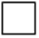 TAK          NIE	 do głosowania sporządzonej w alfabecie Braille’a				 (dotyczy wyłącznie wyborców niepełnosprawnych)Wyborca niepełnosprawny do zgłoszenia dołącza kopię aktualnego orzeczenia właściwego organu orzekającego o ustaleniu stopnia niepełnosprawności.………………..., dnia ………………      	 	…………………………………         (miejscowość)                                   (data)                                                     			(podpis wyborcy)NazwiskoImię (imiona)Imię ojcaData urodzeniaNr ewidencyjny PESELADRES, na który ma być wysłany pakiet wyborczyNumer telefonu do kontaktuAdres e-mail